ГБДОУ Детский сад № 54 Фрунзенского района г.Санкт-ПетербургаКонспект занятия по ФЭМПв подготовительной группе.«Путешествие по Петербургу».Составила: воспитатель Шевалдина О.В.2013 – 2014 уч.годПрограммное содержание: продолжать формировать  и расширять элементарные математические представления у детей старшего дошкольного возраста. Способствовать патриотическому воспитанию детей, привитию любви к родному городу.Задачи:счет в пределах 20;Формировать умение быстро ориентироваться среди иллюстраций о Петербурге, давать правильные и четкие ответы на вопросы. развивать пространственное восприятие; способствовать формированию  более  глубоких и четких представлений о числах с помощью художественного слова и образов;развивать логическое мышление, внимание, память;воспитывать дружественные чувства детей друг к другу, коммуникативные навыки, согласовывая действия в игровой и учебной деятельности.Материал: конверт с письмом, шкатулка, разрезные картинки с достопримечательностями города, ребусы, книги о Петербурге.Ход занятия:Воспитатель: Ребята,  сегодня с утра нам с вами пришло письмо и шкатулка, давайте  прочитаем письмо. Пишет нам профессор Загадка: «Здравствуйте, ребята, я узнал, что вы большие знатоки нашего родного города Петербурга. Но я хочу проверить, действительно ли вы так хорошо знаете наш город. Для этого я предлагаю вам совершить путешествие по городу Санкт-Петербург  и решить мои задания по пути, после каждого задания вы будете получать одну букву из СЕКРЕТНОГО СЛОВА, если правильно выполните все задания и соберете все буквы  СЕКРЕТНОГО СЛОВА, то сможете открыть шкатулку с сюрпризом». Ребята, вы готовы отправиться в путь?Дети: ДА!!!!Воспитатель: А как мы можем путешествовать по нашему городу??Дети: на метро, на машине, на трамваи, на троллейбусе, на автобусе, на теплоходе.Воспитатель:  Верно, а мы с вами поедем на автобусе. Садитесь в автобус, поехали!Вот мы с вами и добрались до центра нашего города, как называется главная улица нашего города?Дети: Невский проспект.Воспитатель: Молодцы, ребята! А вот и первое задание профессора Загадка. Подумай и ответь, какое слово лишнее:Ленинград, Петрозаводск, Петроград, Петербург.Нева, Волга, Фонтанка, Мойка.Дворцовая площадь, Красная площадь, Сенная площадь.Русский музей, Эрмитаж, Третьяковская галерея.Улица, проспект, набережная, бульвар, дом.Река, канал, залив, набережная.Дом, дворец, замок, дверь.Воспитатель: Ребята, вы умницы! И вы получаете первую букву СЕКРЕТНОГО СЛОВА , это буква Т.Продолжаем наше путешествие, едем! Посмотрите у вас на столах появились картинки, но они все разрезаны и перепутаны. Попробуйте сложить картинки правильно и угадать, что это за достопримечательности Петербурга.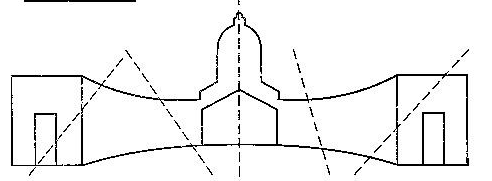 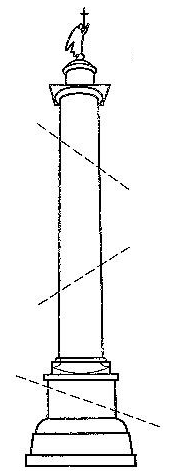 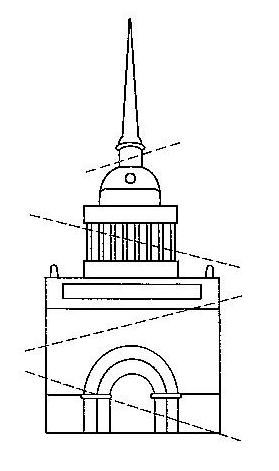 Дети: выполняют задание.Воспитатель: Молодцы! И вы получаете ещё одну букву СЕКРЕТНОГО СЛОВА, это буква П. Ребята, мы с вами долго путешествовали, а теперь время отдохнуть. Давайте поиграем. Давайте поиграем в игру « По болоту Петр шел». Эта игра напомнит о том, как появился наш город. Посчитаемся, кто будет ПетромЕсть, есть, есть, есть в Петербурге сто чудесКак пойдем с тобой гулять, будем чудеса считатьЕсть соборы, парки, скверы и прекрасные дворцыЭтот город очень любим, здесь живем и я и ты.(Кукла Петра в руках водящего. Дети выполняют движения под текст)По болоту Петр шел, остров Заячий нашелОн собрал рабочий люд и построил крепость тут.Крепость новая стоит, пушками врагу грозитБам-бам-бам-бам-не осталось зайцев там.Зайцы пушек испугались, под кусточки разбежались. (Водящий ищет зайцев).Воспитатель: вот мы и вновь отправляемся в путь, но теперь мы путешествуем на теплоходе по ревам и каналам Петербурга. А вот и наше следующее задание, решите примеры и узнаете названия некоторых рек нашего города.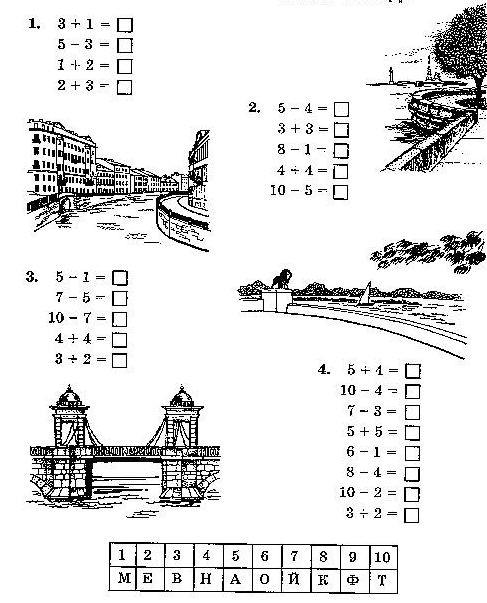 Дети: выполняют задание.Воспитатель: Молодца, за верно выполненное задание вы получаете следующую букву , это буква Р.Мы с вам добрались до прекрасного сада. Высокая ограда отделяет его от берегов Невы. Решетка этого сада на весь мир известна своей красотой. Тридцать шесть колон из розового гранита, а между ними прозрачный чугунный узор. Решите примеры, замените цифры буквами и вы узнаете название самого первого сада Петербурга.Дети: выполняют задание.Воспитатель: Верно, это Летний сад. А вот и наше задание, оно связано с Летним садом:Вспомните, каких птиц вы видели в летнем саду. Чтобы легче было вспоминать, подумайте, что нужно сделать с числами в клетках, и попроси помощи у часов.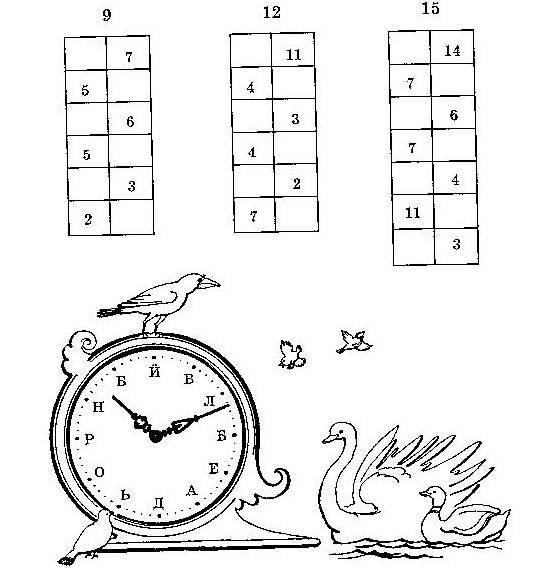 Дети: выполняют задание.Воспитатель: Молодца, за верно выполненное задание вы получаете следующую букву , это буква Ё.Мы с вами нашли все буквы СЕКРЕТНОГО СЛОВА. Давайте попробуем составить из букв слово, чтобы мы смогли открыть шкатулку.У нас буквы:Т         П          Р         Ё Какое слово мы можем составит?Дети: Это слово ПЁТР.Воспитатель: Молодцы, это слово Пётр, имя основателя нашего города. Теперь мы можем открыть шкатулку. Посмотрите в шкатулке записка от профессора Загадка: «Вы молодцы, ребята, я вами горжусь, вы отлично знаете свой город, и вы чудесные математики, за это вы можете получить угощение. А я буду очень стараться и приготовлю вам новые задания и пришлю их в новом письме».Вот наше путешествие подошло к концу, но это не последнее наше путешествие, в нашем городе еще много интересных достопримечательностей, мы обязательно вновь отправимся в путь!!!! Вы согласны?Дети: ДА!!!